           Scholarship-Visual Arts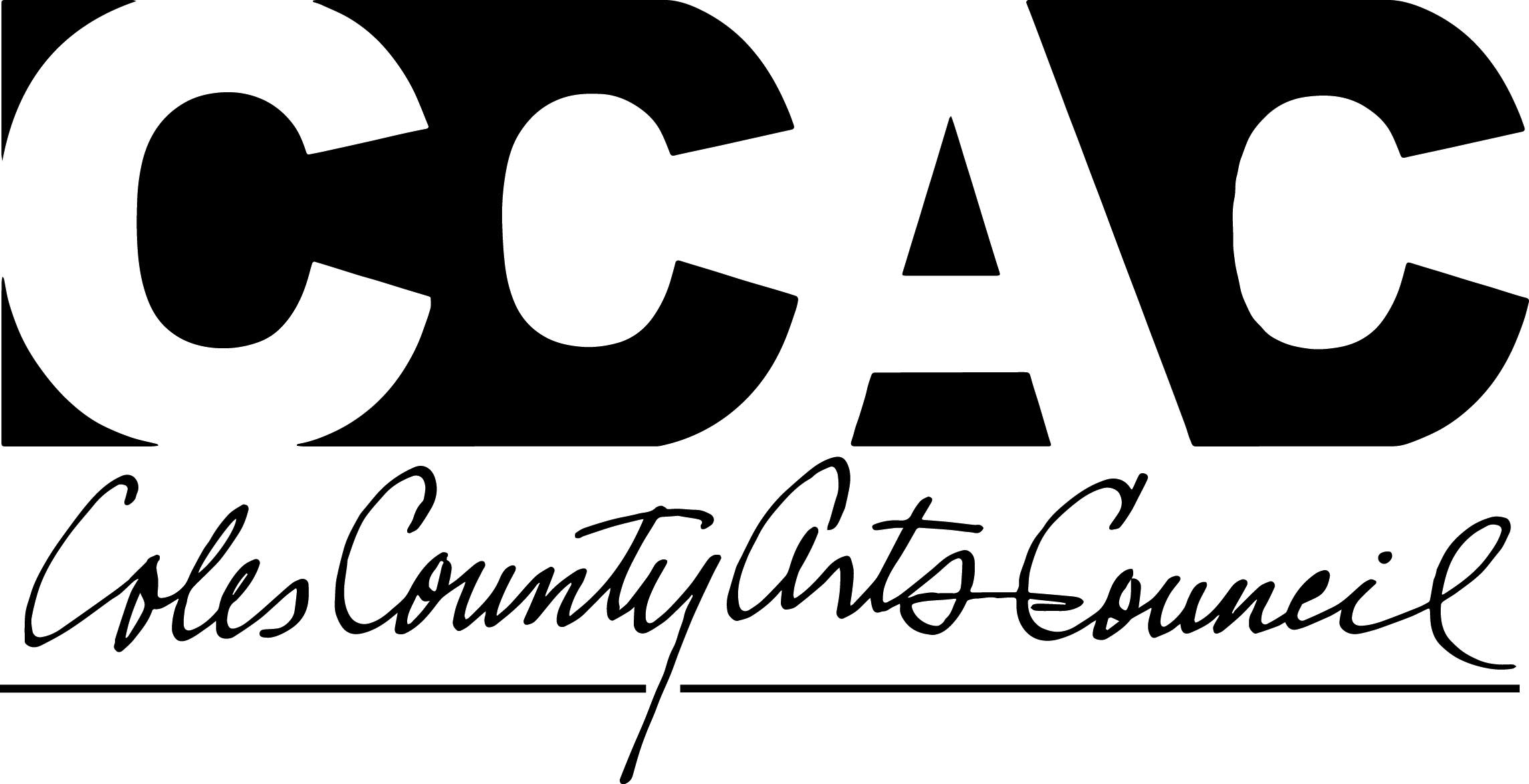 SPONSORED BY THE COLES COUNTY ARTS COUNCIL  TO ATTEND:  SUMMER ART SCHOOL FOR HIGH SCHOOL STUDENTSOn the campus of EASTERN ILLINOIS UNIVERSITYJune 23-29                                                                    *Meet other passionate young artists*Spend a week immersed in the Arts*Experience campus life in EIU Residence HallsClasses include:  	Drawing			Painting			Jewelry/Metals			Ceramics (Raku)SCHOLARSHIP DETAILS:One (1) full scholarship to attend the 2019 EIU Summer Art School will be awarded by the Coles County Arts Council (CCAC).  High school students attending Charleston, Mattoon, or Oakland High Schools may apply.  This includes students who will be graduating from middle school or from high school in May of 2019.Selection is competitive and based on entering into the Mattoon Arts Council (MAC) Spring Art Show and a Personal Statement.  Submit both your Application, Personal Statement and release to CCAC. Send your Art Show application to MAC.  Scholarship will be paid directly to EIU on behalf of the recipient.  Information and application for the MAC Spring Art Show may be found at: https://www.mattoonartscouncil.org/  Click on the link for the “Student” form, and contact MAC for any questions regarding their expectations and requirements for submitting work: arts@mattoonillinois.org  Rules and details can be found on their Facebook page, as well.Please note: MAC allows each person to enter up to two pieces into the art show.  Scholarship winner will be selected based on judges’ favorite piece.  So the more that you enter, the greater your chances!  MAC will also be awarding their own scholarships and prizes.This show is for 2D work.  No kits, copies of copyrighted images, or “paint party” paintings will be considered.  Original work completed by the student as a classroom assignment is acceptable. Arts Scholarshipc/o Coles County Arts CouncilPO Box 163Charleston, IL 61920SUBMISSION DEADLINE:    Should be postmarked no later than March 8th.  See attachment for timeline of events.Winner we be announced by the end of March.Spring Art Show runs from March 29-31CCAC Scholarship Application-Visual Arts(PLEASE PRINT OR TYPE)Name:  ____________________________________________________________________________________________________________________Home Address:  __________________________________________________________________________________________________________Phone:  ________________________________________________ Email:  ___________________________________________________________Grade you are enrolled in Spring 2019:  _______________________________________________________________________________School:  _____________________________________________________________________________________________________________________Personal StatementPlease attach to your Application a one paragraph, typed, Personal Statement describing the role(s) and significance that visual arts play in your life, and why you think attending art camp would benefit you.WAIVERI give the Coles County Arts Council permission to post to the CCAC website images of me, and of my artwork submitted as consideration for the 2019 Visual Art Scholarship to attend EIU Summer Art School for High School Students. Name (print) ___________________________________________________________________ Date: _______________________________Signature: ___________________________________________________________________ Note, if applicant is under the age of 18 at the time of application, the applicant’s parent or legal guardian must also sign this form:Name (print):  ___________________________________________________________________________ Relation to Applicant:  ________________________________________________________ (Please Print) Signature of Parent or Guardian: ________________________________________________________  Date: ___________________________________ 							DeadlinesMarch 8:		Application, Personal Statement, and Waiver sent to CCAC					AlsoIntent to Exhibit due to MAC (Fill out the submission form for “student” on their website)March 17:		Optional hanging workshop (to learn how to properly hang your work) 2-4pm			Sign up list will be available after the Intent to Exhibit form is completed.March 17-21:	Deliver artwork (must be framed and ready to hang) to Office of Arts and Tourism at the Mattoon Train DepotMarch 29-31:		Art Show at Mattoon Train ShowMarch 31-April 1:	Pick up Art Work.  Select time on the MAC entry form.If you win the CCAC scholarship, it is your responsibility to apply to the EIU Summer Arts Camp, and to inform the Visual Arts chair, Heather Siegel (hlcuria@eiu.edu), when you have applied.  The check will then be mailed to EIU on your behalf.  Mattoon Arts Council will have their own processes and policies for their own awards.